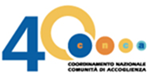 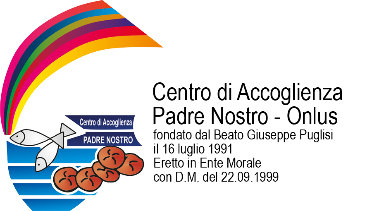 GRADUATORIE PROVVISORIEPROGETTO “DaFF: Da Ferite a Feritoie. Strategie di coping e resilienza - 2022”CODICE PROGETTO PTCSU0024822011048NMTXFATTE SALVE LE VERIFICHE DI COMPETENZA DEL DIPARTIMENTO DELLE POLITICHE GIOVANILI E DEL SERVIZIO CIVILE UNIVERSALEData avvio progetto richiesta 25 maggio 2023N.N.CognomeNomeNome progettoNome progettoorganizzazioneCodice SedeEsito selezionePunteggioPunteggioPuleoValeria“DaFF: Da Ferite a Feritoie. Strategie di coping e resilienza - 2022”“DaFF: Da Ferite a Feritoie. Strategie di coping e resilienza - 2022”Centro di Accoglienza Padre Nostro 146986A57,557,5SacconeGiuseppa“DaFF: Da Ferite a Feritoie. Strategie di coping e resilienza - 2022”“DaFF: Da Ferite a Feritoie. Strategie di coping e resilienza - 2022”Centro di Accoglienza Padre Nostro 146986A56,556,5MiosiErica Maria“DaFF: Da Ferite a Feritoie. Strategie di coping e resilienza - 2022”“DaFF: Da Ferite a Feritoie. Strategie di coping e resilienza - 2022”Centro di Accoglienza Padre Nostro 146986A55,355,3FurnariGiulia“DaFF: Da Ferite a Feritoie. Strategie di coping e resilienza - 2022”“DaFF: Da Ferite a Feritoie. Strategie di coping e resilienza - 2022”Centro di Accoglienza Padre Nostro 146986A54,454,4BonfardinoGloria“DaFF: Da Ferite a Feritoie. Strategie di coping e resilienza - 2022”“DaFF: Da Ferite a Feritoie. Strategie di coping e resilienza - 2022”Centro di Accoglienza Padre Nostro 146986A54,454,4ContiMaria Adriana“DaFF: Da Ferite a Feritoie. Strategie di coping e resilienza - 2022”“DaFF: Da Ferite a Feritoie. Strategie di coping e resilienza - 2022”Centro di Accoglienza Padre Nostro 146986B5353LombardoLiborio Simone“DaFF: Da Ferite a Feritoie. Strategie di coping e resilienza - 2022”“DaFF: Da Ferite a Feritoie. Strategie di coping e resilienza - 2022”Centro di Accoglienza Padre Nostro 146986B5353BolognaSofia“DaFF: Da Ferite a Feritoie. Strategie di coping e resilienza - 2022”“DaFF: Da Ferite a Feritoie. Strategie di coping e resilienza - 2022”Centro di Accoglienza Padre Nostro 146986A50,350,3CascinoAndrea“DaFF: Da Ferite a Feritoie. Strategie di coping e resilienza - 2022”“DaFF: Da Ferite a Feritoie. Strategie di coping e resilienza - 2022”Centro di Accoglienza Padre Nostro 146986B49,649,6Li CausiSabrina“DaFF: Da Ferite a Feritoie. Strategie di coping e resilienza - 2022”“DaFF: Da Ferite a Feritoie. Strategie di coping e resilienza - 2022”Centro di Accoglienza Padre Nostro 146986B4949CampanellaFederica“DaFF: Da Ferite a Feritoie. Strategie di coping e resilienza - 2022”“DaFF: Da Ferite a Feritoie. Strategie di coping e resilienza - 2022”Centro di Accoglienza Padre Nostro 146986B46,446,4CardellaGabriele“DaFF: Da Ferite a Feritoie. Strategie di coping e resilienza - 2022”“DaFF: Da Ferite a Feritoie. Strategie di coping e resilienza - 2022”Centro di Accoglienza Padre Nostro 146986D00Legenda Esito selezioneA per Idoneo e selezionato (candidati selezionati)B per Idoneo non selezionato (candidati in graduatoria per mancanza di posti)C per Non idoneo (candidati con un punteggio inferiore a 36/60)D per Non presentato al colloquioE per Escluso dal colloquio (per la mancanza degli eventuali requisiti previsti dal progetto)Legenda Esito selezioneA per Idoneo e selezionato (candidati selezionati)B per Idoneo non selezionato (candidati in graduatoria per mancanza di posti)C per Non idoneo (candidati con un punteggio inferiore a 36/60)D per Non presentato al colloquioE per Escluso dal colloquio (per la mancanza degli eventuali requisiti previsti dal progetto)Legenda Esito selezioneA per Idoneo e selezionato (candidati selezionati)B per Idoneo non selezionato (candidati in graduatoria per mancanza di posti)C per Non idoneo (candidati con un punteggio inferiore a 36/60)D per Non presentato al colloquioE per Escluso dal colloquio (per la mancanza degli eventuali requisiti previsti dal progetto)Legenda Esito selezioneA per Idoneo e selezionato (candidati selezionati)B per Idoneo non selezionato (candidati in graduatoria per mancanza di posti)C per Non idoneo (candidati con un punteggio inferiore a 36/60)D per Non presentato al colloquioE per Escluso dal colloquio (per la mancanza degli eventuali requisiti previsti dal progetto)Si precisa che le graduatorie rivestono carattere provvisorio in quanto in attesa di approvazione da parte della Presidenza del Consiglio dei Ministri Dipartimento per le Politiche Giovanili e il Servizio Civile Universale e quindi soggette a possibili variazioni.Si precisa che le graduatorie rivestono carattere provvisorio in quanto in attesa di approvazione da parte della Presidenza del Consiglio dei Ministri Dipartimento per le Politiche Giovanili e il Servizio Civile Universale e quindi soggette a possibili variazioni.Si precisa che le graduatorie rivestono carattere provvisorio in quanto in attesa di approvazione da parte della Presidenza del Consiglio dei Ministri Dipartimento per le Politiche Giovanili e il Servizio Civile Universale e quindi soggette a possibili variazioni.Si precisa che le graduatorie rivestono carattere provvisorio in quanto in attesa di approvazione da parte della Presidenza del Consiglio dei Ministri Dipartimento per le Politiche Giovanili e il Servizio Civile Universale e quindi soggette a possibili variazioni.Si precisa che le graduatorie rivestono carattere provvisorio in quanto in attesa di approvazione da parte della Presidenza del Consiglio dei Ministri Dipartimento per le Politiche Giovanili e il Servizio Civile Universale e quindi soggette a possibili variazioni.